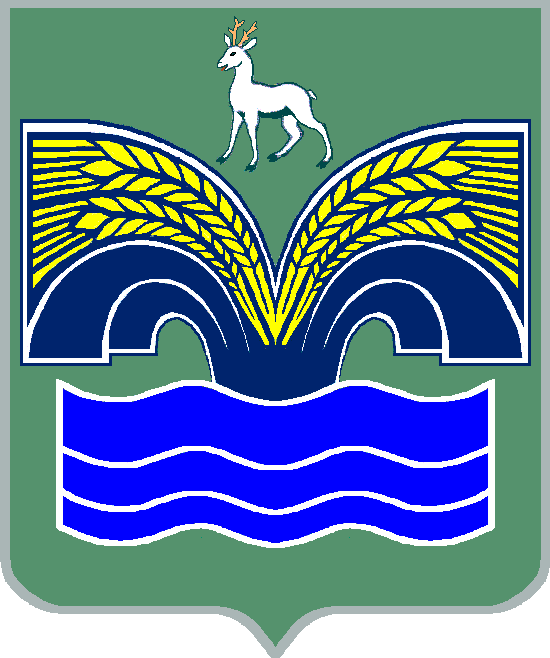 АДМИНИСТРАЦИЯСЕЛЬСКОГО ПОСЕЛЕНИЯ ХорошенькоеМУНИЦИПАЛЬНОГО РАЙОНА КрасноярскийСАМАРСКОЙ ОБЛАСТИПОСТАНОВЛЕНИЕот 13 октября 2022 года № 60  О назначении публичных слушаний по планировке территории (проектпланировки территории содержащий проект межевания территории) для строительства объекта АО «Самаранефтегаз»: 8820П "Сбор нефти и газа со скважин №№ 156, 254, 255 и электроснабжение скважин №№ 251, 252 Южно-Орловского месторождения" на территории сельского поселения Хорошенькое муниципального района Красноярский Самарской областиВ соответствии с частью 5 статьи 33 Градостроительного кодекса Российской Федерации, Федеральным законом от 06.10.2003 № 131-ФЗ 
«Об общих принципах организации местного самоуправления в Российской Федерации», руководствуясь Уставом сельского поселения Хорошенькое муниципального района Красноярский Самарской области, главой V Правил землепользования и застройки сельского поселения Хорошенькое муниципального района Красноярский Самарской области, утвержденных решением Собрания представителей сельского поселения Хорошенькое муниципального района Красноярский Самарской области от 23.12.2013 № 46, постановляю:1. Провести на территории сельского поселения Хорошенькое муниципального района Красноярский Самарской области публичные слушания по планировке территории для строительства объекта 8820П "Сбор нефти и газа со скважин №№ 156, 254, 255 и электроснабжение скважин №№ 251, 252 Южно-Орловского месторождения" в границах сельского поселения Хорошенькое муниципального района Красноярский Самарской области (далее — Проект) в составе проекта планировки территории и проекта межевания территории. Информационные материалы к Проекту состоят из проекта планировки территории и проекта межевания территории. 2. Срок проведения публичных слушаний по Проекту с 15.10.2022 по 13.11.2022. 3. Срок проведения публичных слушаний исчисляется с момента оповещения жителей поселения о времени и месте их проведения, а также опубликования Проекта до дня опубликования заключения о результатах публичных слушаний.4. Органом, уполномоченным на организацию и проведение публичных слушаний в соответствии с настоящим постановлением, является Администрация сельского поселения Хорошенькое муниципального района Красноярский Самарской области (далее — Администрация поселения).5. Место проведения публичных слушаний (место проведения экспозиции Проекта) в сельском поселении Хорошенькое муниципального района Красноярский Самарской области: 446387, Самарская область, Красноярский район, с. Хорошенькое, ул. Центральная, д. 56. Посещение экспозиции возможно в рабочие дни с 09:00 до 16:00. 6. Прием замечаний и предложений от участников публичных слушаний, жителей поселения и иных заинтересованных лиц по Проекту осуществляется по адресу, указанному в пункте 5 настоящего постановления в рабочие дни с 09:00 до 16:00   ведущим специалистом администрации Сыркиной Е.А. Замечания и предложения могут быть внесены: 1) в письменной или устной форме в ходе проведения собрания или собраний Участников публичных слушаний; 2) в письменной форме или в форме электронного документа в адрес организатора общественных обсуждений или публичных слушаний; 3) посредством записи в книге (журнале) учета посетителей экспозиции проекта, подлежащего рассмотрению на публичных слушаниях.7. Собрание Участников публичных слушаний состоится 09.11.2022 в 10:00 в здании сельского клуба с. Хорошенькое по адресу: Самарская обл., Красноярский р-н, с. Хорошенькое, ул. Центральная, д.67 8. Прием замечаний и предложений от участников публичных слушаний, жителей поселений и иных заинтересованных лиц по Проекту прекращается 11.11.2022. 9. Назначить лицом, ответственным за ведение протокола публичных слушаний по Проекту и протокола собрания участников публичных слушаний по Проекту Главу сельского поселения Хорошенькое муниципального района Красноярский Самарской области Р.А. Куняева.10. Настоящее постановление является оповещением о начале публичных слушаний и подлежит опубликованию в газете «Красноярский Вестник» и на официальном сайте Администрации муниципального района Красноярский Самарской области в сети «Интернет» http://kryaradm.ru/ в разделе «Поселения/Сельское поселение Хорошенькое».12. Контроль за исполнением настоящего постановления оставляю за собой.Глава сельского поселения Хорошенькоемуниципального района КрасноярскийСамарской области							    Р.А. Куняев